Quick Reference Guide: Cranial Molding Devices in the NICUMcLane K, Krouskop T, McCord S, Fraley J. Comparison of Interface Pressures in the Pediatric Population Among Various Support Surfaces. Journal of Wound, Ostomy and Continence Nursing. 2002;29(5):242-251. doi:10.1097/00152192-200209000-00007.DeGrazia M, Giambanco D, Hamn G, Ditzel A, Tucker L, Gauvreau K. Prevention of Deformational Plagiocephaly in Hospitalized Infants Using a New Orthotic Device. Journal of Obstetric, Gynecologic & Neonatal Nursing. 2015;44(1):28-41. doi:10.1111/1552-6909.12523.Zarem C, Crapnell T, Tiltges L, et al. Neonatal Nurses' and Therapists' Perceptions of Positioning for Preterm Infants in the Neonatal Intensive Care Unit. Neonatal Network: The Journal of Neonatal Nursing. 2013;32(2):110-116. doi:10.1891/0730-0832.32.2.110.Knorr A, Gauvreau K, Porter C, Serino E, DeGrazia M. Use of the Cranial Cup to Correct Positional Head Shape Deformities in Hospitalized Premature Infants. Journal of Obstetric, Gynecologic & Neonatal Nursing. 2016;45(4):542-552. doi:10.1016/j.jogn.2016.03.141.DeviceImageDescriptionAdvantagesContraindicationsInfant Weight/AgeEvidence-Based SupportFrederick T. Froghttp://www.usa.philips.com/healthcare/product/HC989805603341/frederick-t-frog-positioning-aid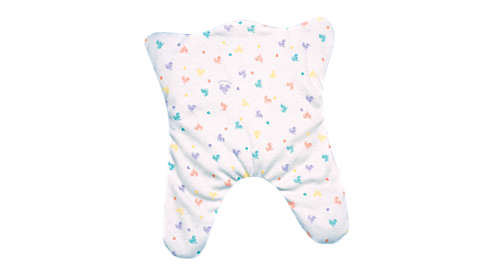 Frog-shaped device that contains polyethylene beads to provide weighted boundaries for the trunk, head, and extremitiesSpecific uses for cranial molding:Prevent cervical extension in prone, maintain midline head orientation in supine, and promote stability and containment of the head in side-lyingCovers can be disposable or machine washableBeads are adjustable to achieve desired positionFull weight of device (456.3 g) should not be placed on infantNot specifiedNone availableGel-E Donuthttp://www.usa.philips.com/healthcare/product/HC92025/gel-positioning-aids-family-of-gelfilled-infant-positioning-products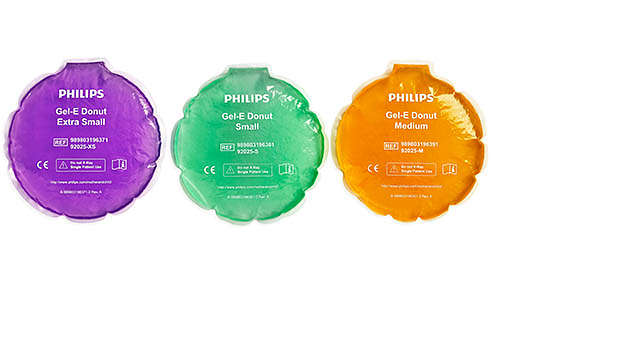 A round, gel-filled pillow used to promote skin integrity and prevent cranial molding deformities due to prolonged immobilityAvailable in multiple sizesDisposable coversRedesigned with a non-porous skin in 2015 following concerns of moldNot specifiedA study comparing interface pressures of various pediatric support surfaces found that a foam overlay alone and in conjunction with the Gel-E Donut produces the lowest occipital pressure in infants <2 years of age.1 The Gel-E Donut alone is less effective at decreasing occipital pressure than when used in combination with the foam overlay.1Sundance Fluidized Full-body Mattress http://sundancesolutions.com/neonatal/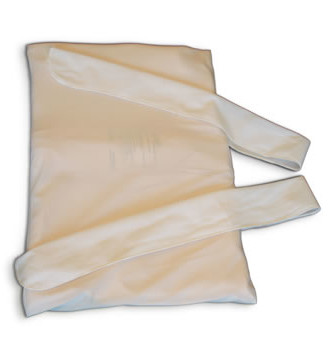 A fluidized, mattress-like device that supports the infant’s entire body and can be molded to provide developmentally supportive positioning in supine, side-lying, or prone Fluid has “zero flow” from gravity, allowing contoured support for the desired positionAvailable in multiple sizes Choose appropriate size based on weight and activity levelMedium: preterm infants <1500 g if active or <1800 g if inactive or swaddledLarge: active preterm infants 1500-1800 g; all larger infantsNone availableSundance Fluidized Utility Positionerhttp://sundancesolutions.com/neonatal/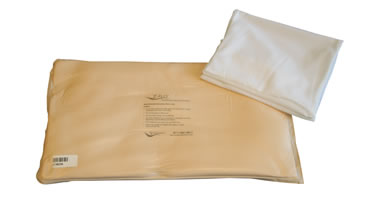 A fluidized, pillow-shaped device that supports the infant’s head, neck, and shoulders while in the supine, side-lying, or prone positionFluid has “zero flow” from gravity, allowing contoured support for the desired positionAvailable in multiple sizesChoose appropriate size based on weightSmall: 1000-2000 gMedium: >2000 g A randomized controlled trial found that rotating between the fluidized utility positioner and the cranial cup device is associated with decreased development of deformational plagiocephaly in the NICU compared to use of the fluidized utility positioner alone.2DandleROOhttp://www.dandlelionmedical.com/products/dandle-roo/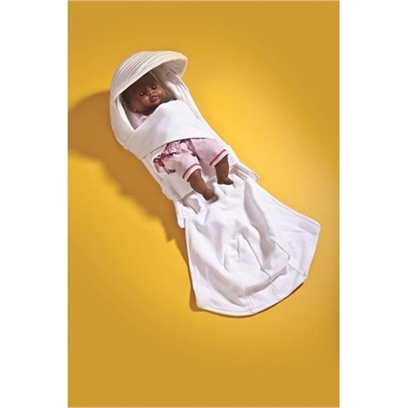 A containment device made of stretchable cotton that creates a womb-like environment by allowing extension of the extremities while providing a gentle force to return the body and head to midline flexionNot specifically indicated for cranial molding, but provides containment to the head in supine, prone, and side-lying positionsAvailable in multiple sizesCan be washed and reusedNot specifiedDesigned specifically for preterm infantsIn a survey of NICU clinicians, the DandleROO was identified as the “ideal method of neonatal positioning” by 62% of nurses and 86% of therapists, and it was named the easiest method of positioning to utilize in the NICU by 44% of nurses and 57% of therapists.3 Tortle Midliner http://tortlemedical.com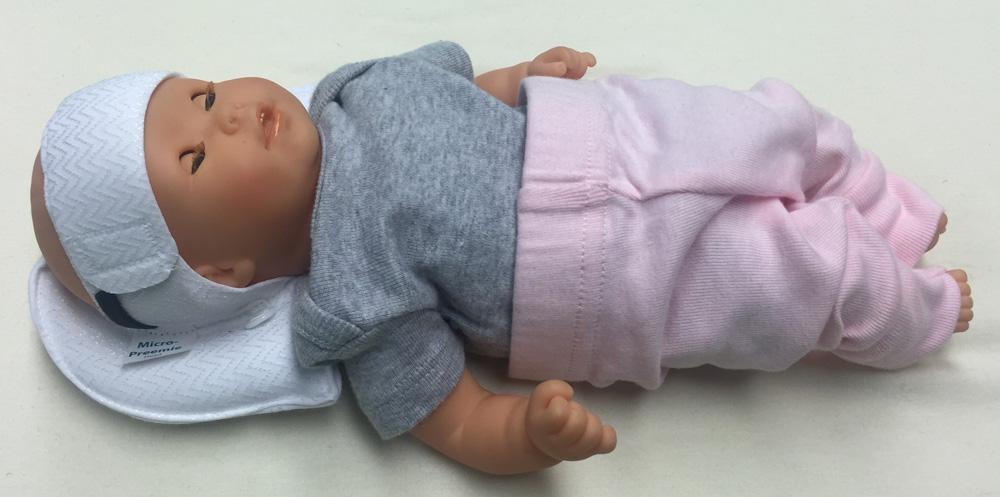 A soft, lightweight beanie with two adjustable support rolls and a Velcro front openingUsed to prevent head preference issues and cranial asymmetry in supine, side-lying, and prone positionsAvailable in multiple sizesDoes not have to be removed for x-rayNot specified≤ 3000 gNone availableTortle Airhttp://tortlemedical.com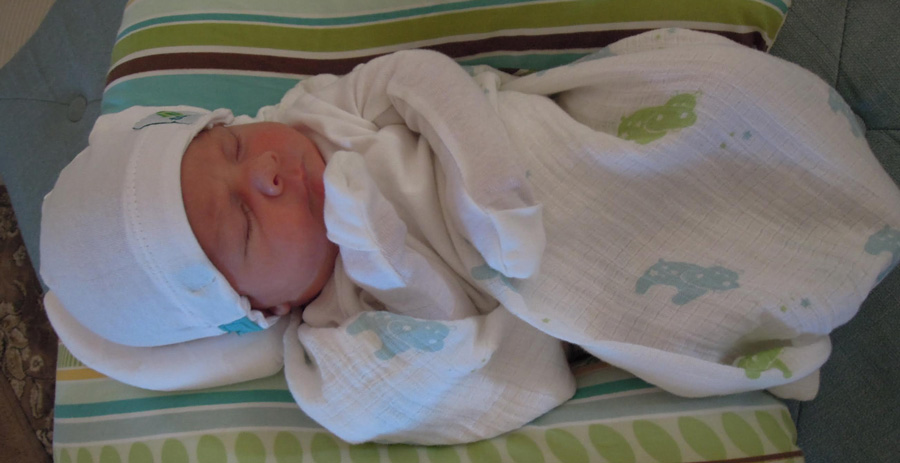 A soft, lightweight beanie with one adjustable support roll and a Velcro front openingUsed to prevent head preference issues and cranial asymmetry in supine, side-lying, and prone positionsAvailable in multiple sizesDoes not have to be removed for x-rayNot specified≤ 9000 gNone availableCranial Cuphttp://www.bostonbrace.com/Content/Plagio_Cradle_1.asp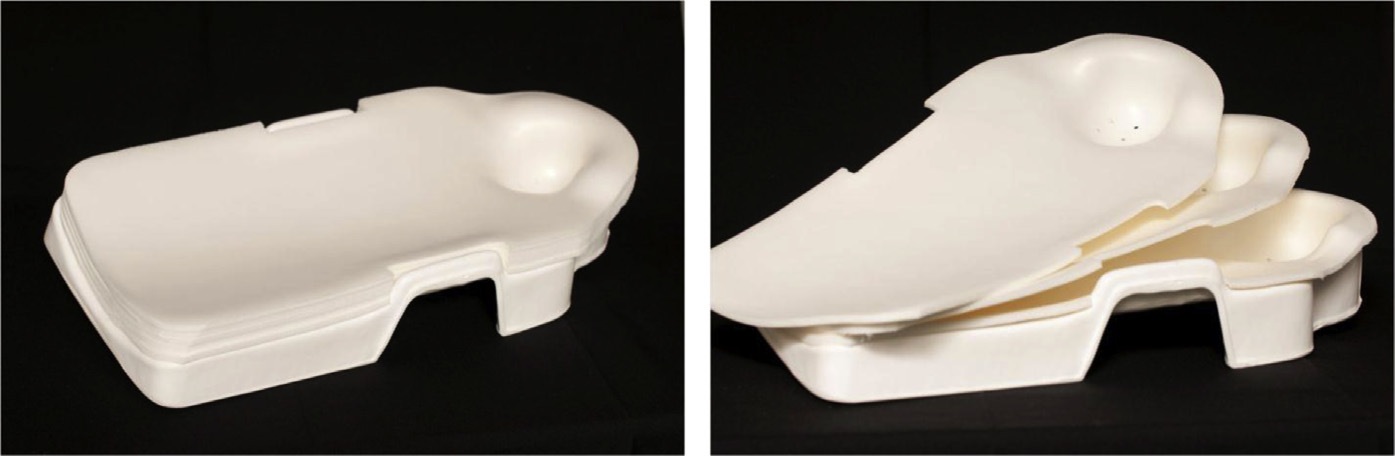 An orthotic device made up of a plastic base overlaid with up to four layers of polyethylene foam Contains a concave portion for the head in order to encourage normal cranial development Supports the body in supine and semi-side-lying positionsFoam layers can be removed to adjust the fit of the device as the infant growsWashable coverCannot utilize prone positionNot for use with infants who have brachycephaly Not designed for infants weighing <1000 ≥ 1000 gA randomized controlled trial found that rotating between the cranial cup and a fluidized utility positioner is associated with increased prevention of plagiocephaly in the NICU compared to use of the fluidized positioner alone.2 A prospective study found that the cranial cup is effective for normalizing head shape in hospitalized premature infants; however, this study did not have a control group for comparison.4